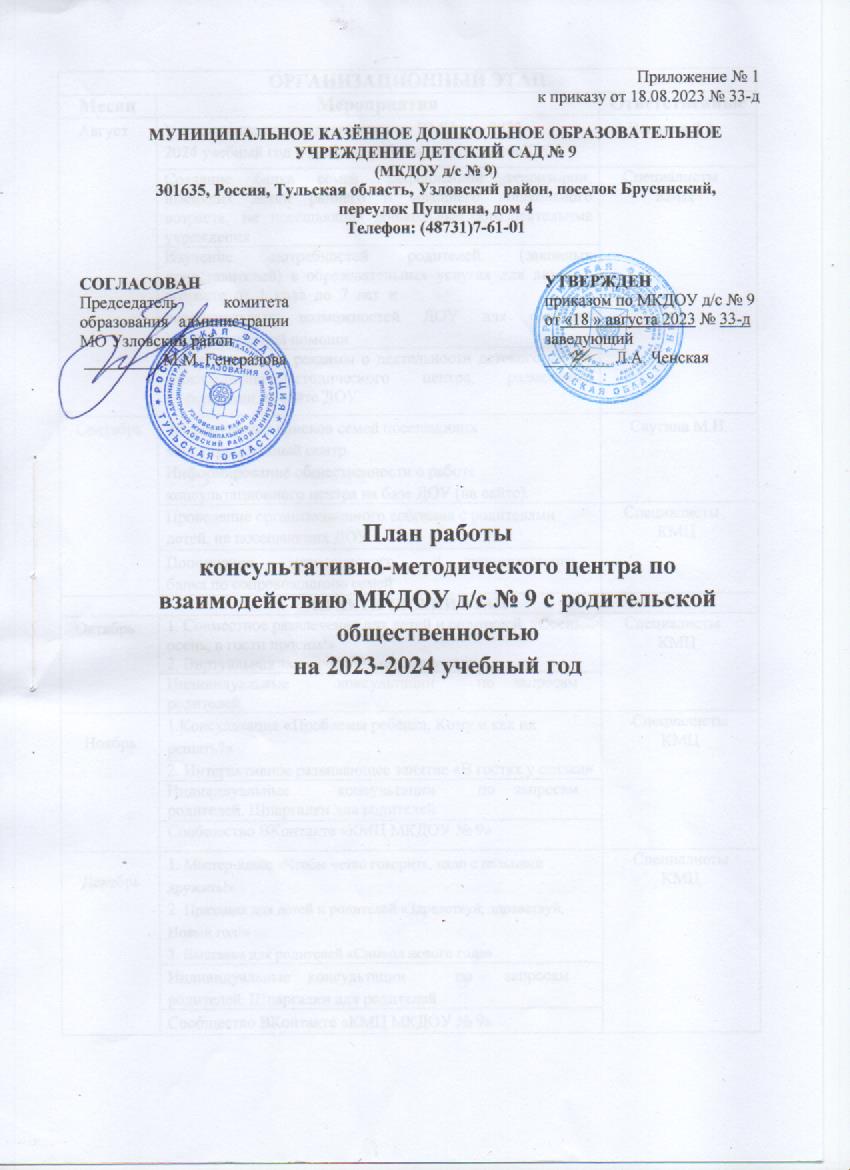 Приложение № 1к приказу от 18.08.2023 № 33-дМУНИЦИПАЛЬНОЕ КАЗЁННОЕ ДОШКОЛЬНОЕ ОБРАЗОВАТЕЛЬНОЕ УЧРЕЖДЕНИЕ ДЕТСКИЙ САД № 9 (МКДОУ д/с № 9)301635, Россия, Тульская область, Узловский район, поселок Брусянский, переулок Пушкина, дом 4Телефон: (48731)7-61-01План работыконсультативно-методического центра по взаимодействию МКДОУ д/с № 9 с родительской общественностью на 2023-2024 учебный годСОГЛАСОВАН Председатель комитета образования администрации МО Узловский район _________ М.М. ГенераловаУТВЕРЖДЕНприказом по МКДОУ д/с № 9от «18 » августа 2023 № 33-дзаведующий________ Л.А. ЧенскаяОРГАНИЗАЦИОННЫЙ ЭТАПОРГАНИЗАЦИОННЫЙ ЭТАПОРГАНИЗАЦИОННЫЙ ЭТАПМесяцМероприятияОтветственныеАвгустУтверждение плана деятельности КМЦ  на 2023-2024 учебный год и графика работы специалистов КМЦЧенская Л.ААвгустСоздание банка семей закрепленной территории, имеющих детей раннего и младшего дошкольного возраста, не посещающих дошкольные образовательные учрежденияСпециалисты КМЦАвгустИзучение потребностей родителей (законных представителей) в образовательных услугах для детей в возрасте от 1 года до 7 лет ипотенциальных возможностей ДОУ для оказания консультативной помощиСпециалисты КМЦАвгустРаспространение рекламы о деятельности детского сада и консультативно-методического центра, размещение информации на сайте ДОУСпециалисты КМЦСентябрьФормирование списков семей посещающих консультационный центр.Информирование общественности о работе консультационного центра на базе ДОУ (на сайте).Саутина М.Н.СентябрьПроведение организационного собрания с родителями детей, не посещающих ДОУСпециалисты КМЦСентябрьПополнение	методического	и	дидактическогобанка по сопровождению семейСпециалисты КМЦПРАКТИЧЕСКИЙ ЭТАППРАКТИЧЕСКИЙ ЭТАППРАКТИЧЕСКИЙ ЭТАПОктябрь1. Совместное развлечение для детей и родителей  «Осень,  осень, в гости просим!»2. Виртуальная экскурсия по детскому садуСпециалисты КМЦИндивидуальные	консультации	по	запросам родителей. Ноябрь1.Консультация «Проблемы ребёнка. Кому и как их  решать?»2. Интерактивное развивающее занятие «В гостях у сказки»Специалисты КМЦ1.Консультация «Проблемы ребёнка. Кому и как их  решать?»2. Интерактивное развивающее занятие «В гостях у сказки»Индивидуальные	консультации	по	запросам родителей. Шпаргалки для родителейСообщество ВКонтакте «КМЦ МКДОУ № 9»Декабрь1. Мастер-класс «Чтобы четко говорить, надо с пальцами дружить!» 2. Праздник для детей и родителей «Здравствуй, здравствуй, Новый год!»3. Выставка для родителей «Символ нового года»Специалисты КМЦДекабрьИндивидуальные	консультации	по	запросам родителей. Шпаргалки для родителейСпециалисты КМЦДекабрьСообщество ВКонтакте «КМЦ МКДОУ № 9»Специалисты КМЦЯнварь1. Совместное развлечение для детей и родителей  «Мой веселый звонкий мяч»2. Мастер-класс «Нетрадиционные техники  рисования с детьми»Специалисты КМЦЯнварьИндивидуальные	консультации	по	запросам родителей. Шпаргалки для родителейСпециалисты КМЦЯнварьСообщество ВКонтакте «КМЦ МКДОУ № 9»Специалисты КМЦЯнварьМониторинг деятельности КМЦСпециалисты КМЦФевраль1. Круглый стол «Как научить ребенка не отбирать у других детей игрушки, делиться и не давать себя в обиду»2. Игротека - «Полезные игры»3. Размещение рекомендации на сайте «Развиваем пальчики - развиваем речь»Специалисты КМЦФевральИндивидуальные	консультации	по	запросам родителей. Шпаргалки для родителейСпециалисты КМЦФевральСообщество ВКонтакте «КМЦ МКДОУ № 9»Специалисты КМЦМарт1. Мастер-класс «Волшебное тесто»2. Выставка «Дидактические игры на развитие памяти и внимания»Специалисты КМЦМартИндивидуальные	консультации	по	запросам родителей. Шпаргалки для родителейСпециалисты КМЦМартСообщество ВКонтакте «КМЦ МКДОУ № 9»Специалисты КМЦАпрель1. Совместное развлечение для детей и родителей  «Весна пришла!»2. Бюро советов «Любознательность ребенка и как правильно  удовлетворять эту потребность?»Специалисты КМЦАпрельИндивидуальные	консультации	по	запросам родителей. Шпаргалки для родителейСпециалисты КМЦАпрельСообщество ВКонтакте «КМЦ МКДОУ № 9»Специалисты КМЦМайСовместное развлечение для детей и родителей  «Мои любимые игрушки»Специалисты КМЦМайИндивидуальные	консультации	по	запросам родителей. Шпаргалки для родителейСпециалисты КМЦМайСообщество ВКонтакте «КМЦ МКДОУ № 9»Специалисты КМЦИюнь1. Круглый стол «Музыкальное развитие детей дошкольного возраста»2. Распространение буклета «Наш детский сад приветствует вас»Специалисты КМЦИюньИндивидуальные	консультации	по	запросам родителей. Шпаргалки для родителейСпециалисты КМЦИюньСообщество ВКонтакте «КМЦ МКДОУ № 9»Специалисты КМЦИюльМастер-класс «Активные игры учат говорить»Специалисты КМЦИюльИндивидуальные	консультации	по	запросам родителей. Шпаргалки для родителейСпециалисты КМЦИюльСообщество ВКонтакте «КМЦ МКДОУ № 9»Специалисты КМЦИТОГОВЫЙ ЭТАПИТОГОВЫЙ ЭТАПИТОГОВЫЙ ЭТАПАвгустПедагогический совет «Об итогах работы консультативно- методического центра по взаимодействию МКДОУ д/с № 9 и родительской общественности»Ченская Л.АСаутина М.Н.Специалисты КМЦАвгустИндивидуальные	консультации	по	запросам родителей. Шпаргалки для родителейЧенская Л.АСаутина М.Н.Специалисты КМЦАвгустСообщество ВКонтакте «КМЦ МКДОУ № 9»Ченская Л.АСаутина М.Н.Специалисты КМЦАвгустМониторинг деятельности КМЦЧенская Л.АСаутина М.Н.Специалисты КМЦ